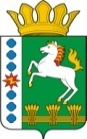 КОНТРОЛЬНО-СЧЕТНЫЙ ОРГАН ШАРЫПОВСКОГО РАЙОНАКрасноярского краяЗаключениепо результатам внешней проверке годового отчета муниципального казенного учреждения «Управление культуры и муниципального архива» Шарыповского района об исполнении бюджета за 2018 год	от 28.03.2019									                   № 32Основание для проведения внешней проверки годового отчета:- п.3 ст.5 Решения Шарыповского районного Совета депутатов от 20.09.2012 № 31/289р «О внесении изменений и дополнений в Решение Шарыповского районного Совета депутатов от 21.06.2012 № 28/272р «О создании Контрольно – счетного органа Шарыповского района» (в ред. от 20.03.2014 № 46/536р, от 25.09.2014 №51/573р, от 26.02.2015 № 56/671р);- п. 2.3.1. плана работы Контрольно – счетного органа Шарыповского района на 2019 год утвержденный председателем Контрольно – счетного органа от 14.12.2018;- приказ Контрольно – счетного органа Шарыповского района от 25.02.2019 № 05 «О начале проведения внешней проверки  годовых отчетов главных распорядителей бюджетных средств об исполнении районного бюджета и бюджетов поселений за 2018 год».Цель контрольного мероприятия:- проверка годового отчета муниципального казенного учреждения «Управление культуры и муниципального архива» Шарыповского района об исполнении бюджета за 2018 год. Предмет контроля: средства бюджета Шарыповского района.Объект контроля: муниципальное казенное учреждение «Управление культуры и муниципального архива» Шарыповского района.Перечень изученных документов: -  Решение Шарыповского  районного Совета депутатов от 07.12.2017 № 20/198р  «О бюджете района на 2018 год и плановый период 2019 и 2020 годов» (в ред. от 29.03.2018 № 23/224р, от 24.05.2018 № 25/238р, от 25.09.2018 № 29/258р, от 06.12.2018 № 32/287р);- Инструкция «О порядке составления и представления годовой, квартальной и месячной отчетности об исполнении бюджетов бюджетной системы Российской Федерации», утвержденная приказом Минфина Российской Федерации от 28.12.2010 № 191н (в ред. от 29.11.2011 № 191н, от 26.10.2012 №138н, от 19.12.2014 № 157н, от 26.08.2015 № 135н, от 31.12.2015 № 229н, от 16.11.2016 № 209н, о 28.12.2017 № 176н, от 07.03.2018 № 42н, от 30.11.2018 №244н);- бухгалтерская и иная отчетность.Результаты проведенной внешней проверки отчета об исполнении бюджета за 2018 год          Внешняя проверка годового отчета за 2018 год проведена Контрольно – счетным органом Шарыповского района в соответствии со Стандартом финансового контроля 3 «Порядок проведения внешней проверки годового отчета об исполнении районного бюджета», утвержденного приказом Контрольно – счетного органа Шарыповского района от 16.12.2013 № 30.В соответствии с пунктом 3 статьи 264.1 Бюджетного кодекса Российской Федерации для проведения внешней проверки об исполнении бюджета за 2018 год предоставлены следующие документы: 1) отчет об исполнении бюджета;2) баланс исполнения бюджета;3) отчет о финансовых результатах деятельности;4) отчет о движении денежных средств;5) пояснительную записку.          В структуру МКУ «Управление культуры и муниципального архива» Шарыповского района входят 3  муниципальных учреждения: муниципальное бюджетное учреждение «Межпоселенческая библиотека» Шарыповского района включающая в себя 30 библиотек, 1 учреждение дополнительного образования «Детская музыкальная школа с. Холмогорское» и  муниципальное бюджетное учреждение культуры «Централизованная клубная система» Шарыповского района включающая в себя 35 учреждений (7 филиалов и 28 структурных подразделений).          С учетом вносимых изменений в сводную бюджетную роспись в годовом отчете об исполнении бюджета главного распорядителя, получателя средств бюджета МКУ «Управление культуры и муниципального архива» Шарыповского района лимиты бюджетных обязательств на 2018 год утверждены и доведены в сумме 85 371 836,50 рублей, фактическое  исполнение составило в сумме 83 197 410,99 рублей (97,45%). Недоиспользованы бюджетные  ассигнования в сумме 2 174 425,51 рублей (2,55%) по следующим кодам бюджетной классификации.                   (руб.)        По подразделу 0801 «Культура, кинематография» неисполнение бюджетных ассигнований за счет средств краевого бюджета в сумме 2 160 006,23 рублей и средств районного бюджета в сумме 2 060,89 рублей по результатам торгов по закупке на капитальный ремонт крыши здания филиала Родниковская ЦКС Муниципального бюджетного учреждения культуры «Центральная клубная система» Шарыповского района.         По подразделу 0804 «Другие вопросы в области культуры, кинематографии» неисполнение бюджетных ассигнований за счет средств районного бюджета в сумме 12 358,39 рублей или 0,19 % в связи с экономией средств по оплате труда, командировочным расходам, коммунальным услугам, услугам технического обслуживания счетчика, услугам средств массовой информации. При проверке соответствия бюджетной отчетности МКУ «Управление культуры и муниципального архива» Шарыповского района (по основным параметрам: доходы, расходы, дебиторская и кредиторская задолженность) отчету об исполнении бюджета по состоянию на 01.01.2019, а также предоставленной Управлением Федерального казначейства по Красноярскому краю информации о доведенных лимитах бюджетных обязательств и кассовом исполнении бюджета МКУ «Управление культуры и муниципального архива» Шарыповского района за 2018 год, фактов недостоверности не установлено.Согласно Сведениям об изменениях бюджетной росписи главного распорядителя бюджетных средств (ф. 0503163) отражены данные об изменениях бюджетной росписи главного распорядителя бюджетных средств, объемы внесенных изменений и причины внесения изменений в бюджетные назначения по расходам бюджета МКУ «Управление культуры и муниципального архива» Шарыповского района за отчетный период. Указаны причины внесенных уточнений со ссылкой на правовые основания их внесения (закона (решения) Шарыповского районного Совета депутатов о районном бюджете и уведомлений Министерства культуры Красноярского края).Перед составлением годовой бухгалтерской отчетности, проведена инвентаризация имущества, на основании приказа МКУ «Управление культуры и муниципального архива» Шарыповского района от 25.12.2017 № 52/1, нарушений и расхождений не установлено (таблица № 6 «Сведения о проведении инвентаризации»).             В нарушение статьи 159 Приказа Минфина России от 28.12.2010 № 191н «Об утверждении Инструкции о порядке составления и представления годовой, квартальной и месячной отчетности об исполнении бюджетов бюджетной системы Российской Федерации», в таблице № 7 «Сведения о результатах внешнего государственного (муниципального) финансового контроля» формы 0503160 «Пояснительная записка» годового отчета за 2018 год установлен факт не полноты отражения информации о результатах внешних контрольных мероприятий. В 2018 году Контрольно-счетным органом было проведено два контрольных мероприятия: «Проверка фактического замещения штатных единиц по штатным расписаниям на 2018 год по муниципальному бюджетному учреждению культуры «Центральная клубная система» Шарыповского района и муниципального казенного учреждения «Управление службы заказчика» Шарыповского района по состоянию на 01.04.2018» и «Проверка эффективности использования бюджетных средств, направленных в 2016-2018 годах на обеспечение электроэнергией МБУК «Холмогорская ЦКС» и филиалов».             Согласно форм бюджетной отчетности «Баланса главного распорядителя, распорядителя, получателя бюджетных средств, главного администратора, администратора источников финансирования дефицита бюджета, главного администратора, администратора доходов бюджета» (ф. 0503130) и «Сведениям по дебиторской и кредиторской задолженности» (форма 0503169) по состоянию на 01.01.2019 года по МКУ «Управление культуры и муниципального архива» Шарыповского района числится кредиторская задолженность в сумме 227 911,12 рублей, из них: задолженность перед Холмогорским сельсоветом по  субсидии бюджетным учреждениям на иные цели «Развитие и укрепление МТБ учреждений культуры клубного типа» в сумме 2 060,89 рублей и резервы предстоящих расходов МКУ «Управление культуры и муниципального архива» Шарыповского района в сумме 225 850,23 рублей. В пояснительной записке не отражена информация о не включении формы 0503169 «Сведения по дебиторской и кредиторской задолженности» дебиторская задолженность МКУ «Управление культуры и муниципального архива» Шарыповского района по состоянию на 01.01.2019 года ввиду отсутствия числовых значений показателей. Ввиду отсутствия числовых значений показателей, в составе бюджетной отчетности не включены следующие формы:            - форма 0503166 «Сведения об исполнении мероприятий в рамках целевых программ»;- форма 0503176 «Сведения по ущербу имуществу, хищениях денежных средств и материальных ценностей»;- форма 0503184 «Справка о суммах консолидируемых поступлений, подлежащих зачислению на счета бюджета»;- форма 0503190 «Сведения об объектах незавершенного строительства».	Форма отчетности 0503162 «Сведения о результатах деятельности» не заполняется, так как в отношение МКУ «Управление культуры и муниципального архива» Шарыповского района муниципальное задание не утверждалось. Форма отчетности 0503162 «Сведения о результатах деятельности» приложения составляется казенными учреждениями, в отношении которых, в соответствии с решением органа местного самоуправления, осуществляющих бюджетные полномочия главного распорядителя бюджетных средств сформировано муниципальное задание. 			ВЫВОДЫ:Бюджетная отчетность за 2018 год составлена в соответствии с требованиями Инструкции «О порядке составления и представления годовой, квартальной и месячной отчетности об исполнении бюджетов бюджетной системы Российской Федерации», утвержденной приказом Минфина Российской Федерации от 28.12.2010 № 191н.          В нарушение статьи 159 Приказа Минфина России от 28.12.2010 № 191н «Об утверждении Инструкции о порядке составления и представления годовой, квартальной и месячной отчетности об исполнении бюджетов бюджетной системы Российской Федерации»,  к годовому отчету за 2018 год в таблице № 7 «Сведения о результатах внешнего государственного (муниципального) финансового контроля» формы 0503160 «Пояснительная записка» отражена информации о результатах внешних контрольных мероприятий не полном объеме.При проверке соответствия бюджетной отчетности МКУ «Управление культуры и муниципального архива» Шарыповского района (по основным параметрам: доходы, расходы, дебиторская и кредиторская задолженность) отчету об исполнении бюджета по состоянию на 01.01.2019 года, фактов недостоверности не установлено. Фактов, способных повлиять на достоверность бюджетной отчетности, не выявлено.Код раздела, подраздела Наименование показателяСумма по плануСумма по фактусумма неисполнения% исполнения0113Другие общегосударственные вопросы2 314 486,482 314 486,480,00100,000703Дополнительное образование детей5 430 524,305 430 524,300,00100,000801Культура, кинематография71 188 018,7069 025 951,182 162 067,1296,960804Другие вопросы в области культуры, кинематографии6 438 807,026 426 449,0312 358,3999,81ИТОГОИТОГО85 371 836,5083 197 410,992 174 425,5197,45Председатель Контрольно – счетного органа                                            Г.В. СавчукИ.О. Начальника МКУ «Управление культуры муниципального архива» Шарыповского района                                            О.В. КунаеваРуководитель МКУ «ЦБУ» Шарыповского района                                              Т.В. Херберт Начальник отдела учета и отчетности учреждений культуры                                           И.А. Марьясова